Liebe Clubmitglieder!					Sehr geehrte Damen und Herrn!E I N L A D U N Gzu einem gemeinsamen Parlamentsbesuch beiMag. Wolfgang SobotkaPräsident des NationalratesTreffpunkt: Montag, 27. April 2020, 13:45 Uhr vor dem Haupteingang des Parlamentes am JosefsplatzProgramm: Diskussionsrunde mit dem Herrn Nationalratspräsidenten, ca 30 – 40 Minuten; anschließend Führung durch das HausBitte um Ihre verlässliche Anmeldung bis 30. März 2020 unter office@oeclub.at oder über unser Clubsekretariat Tel 0664/463 19 53.Wien, 5. März 2020Der Präsident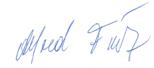 